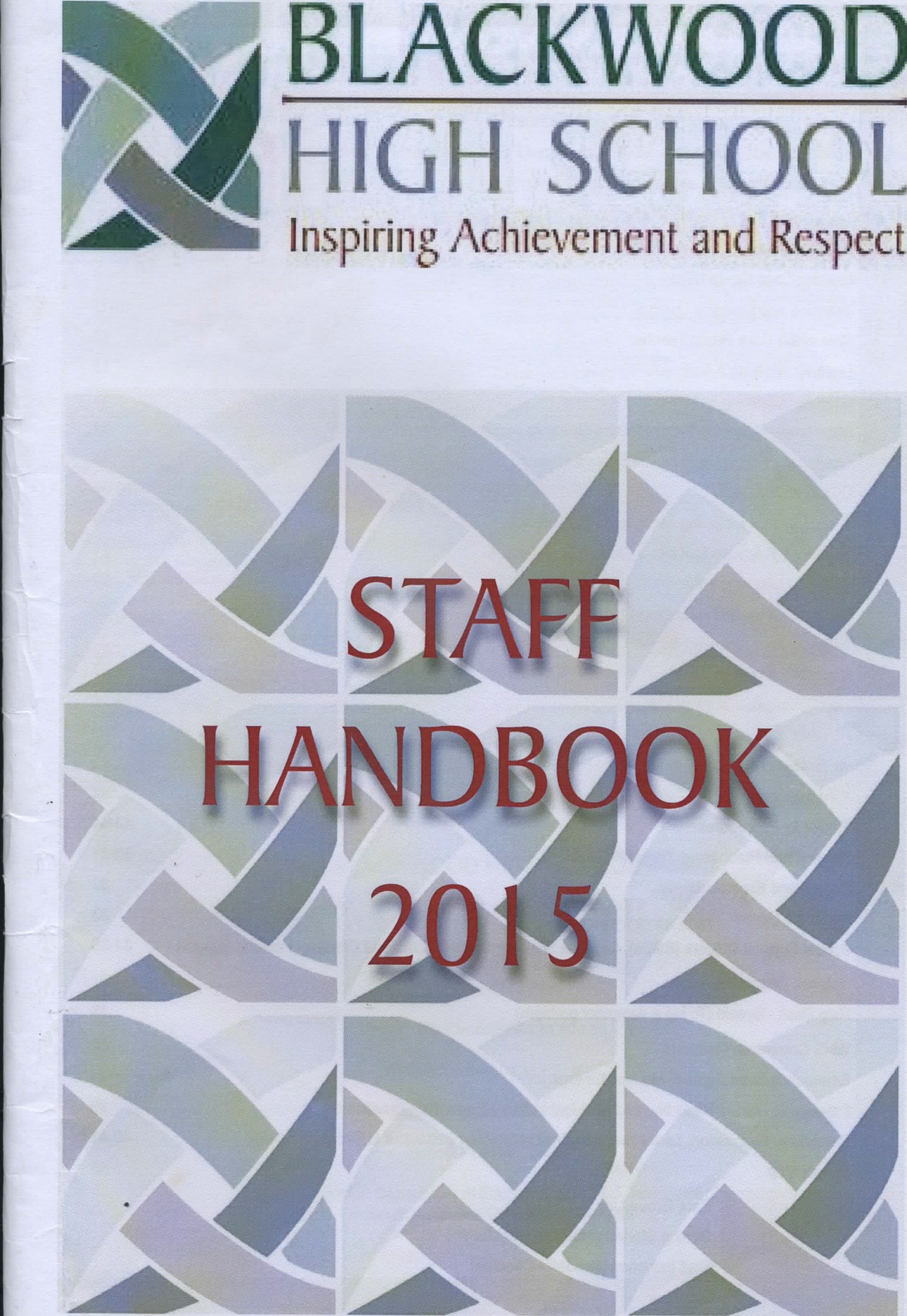 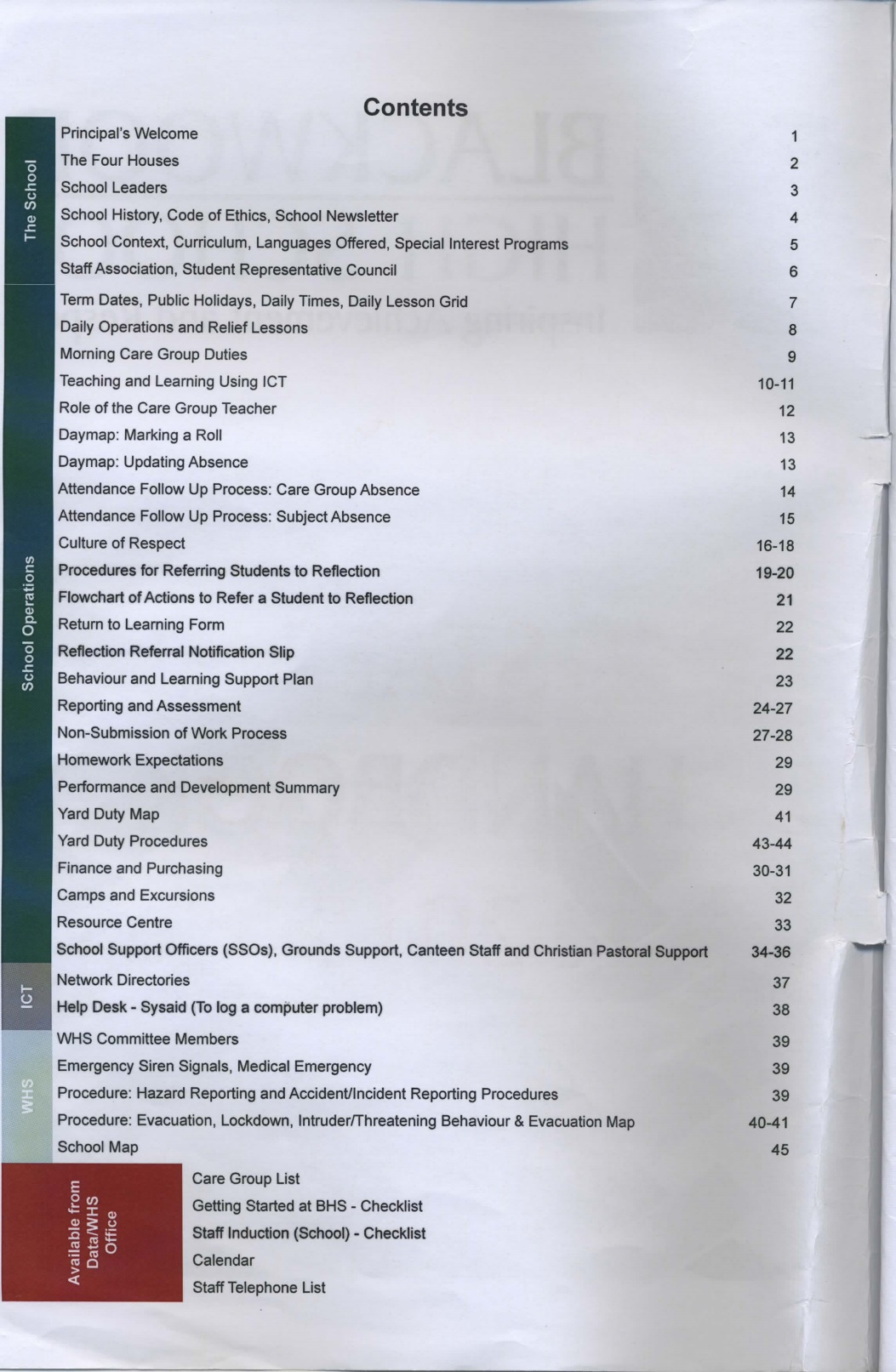 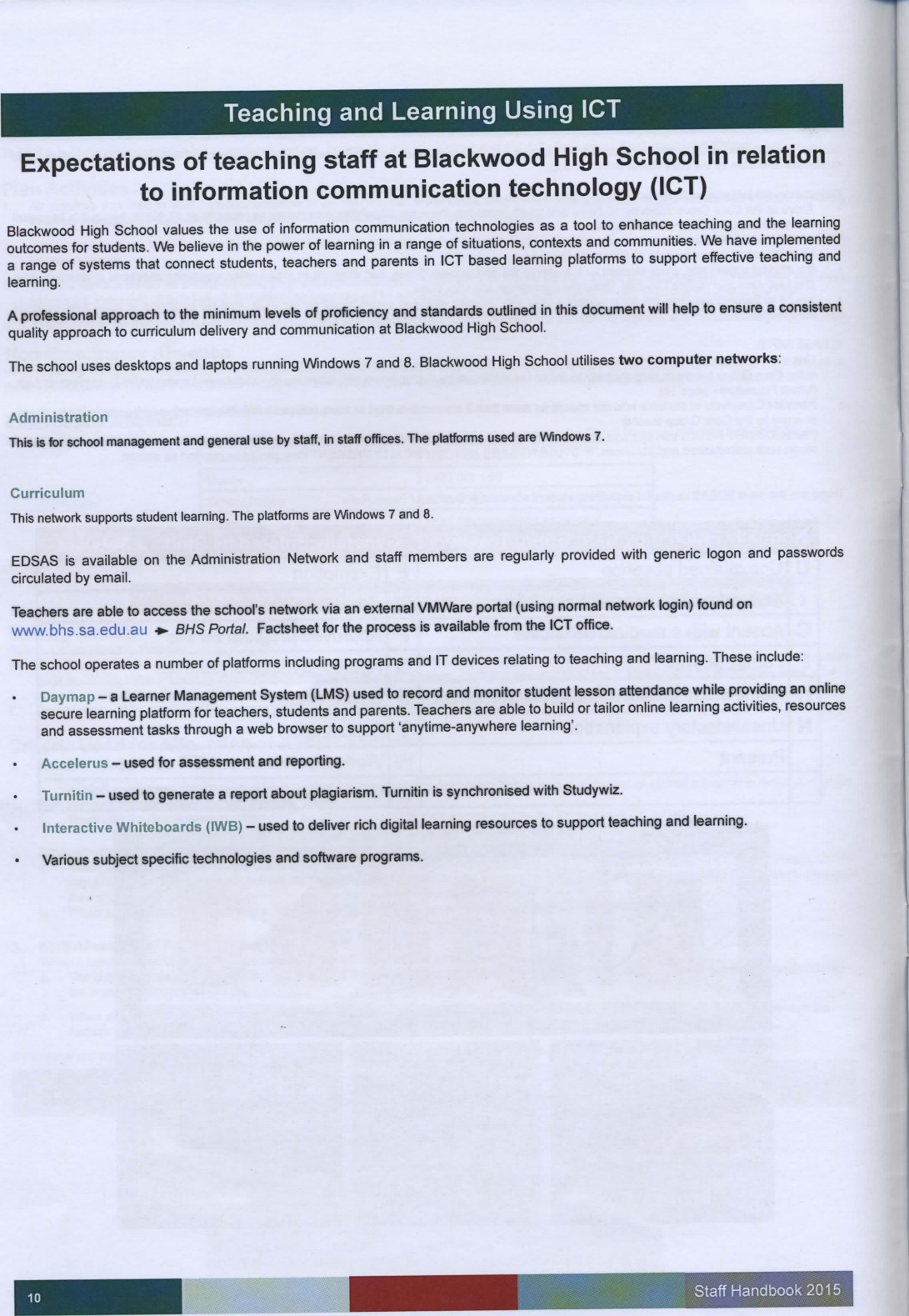 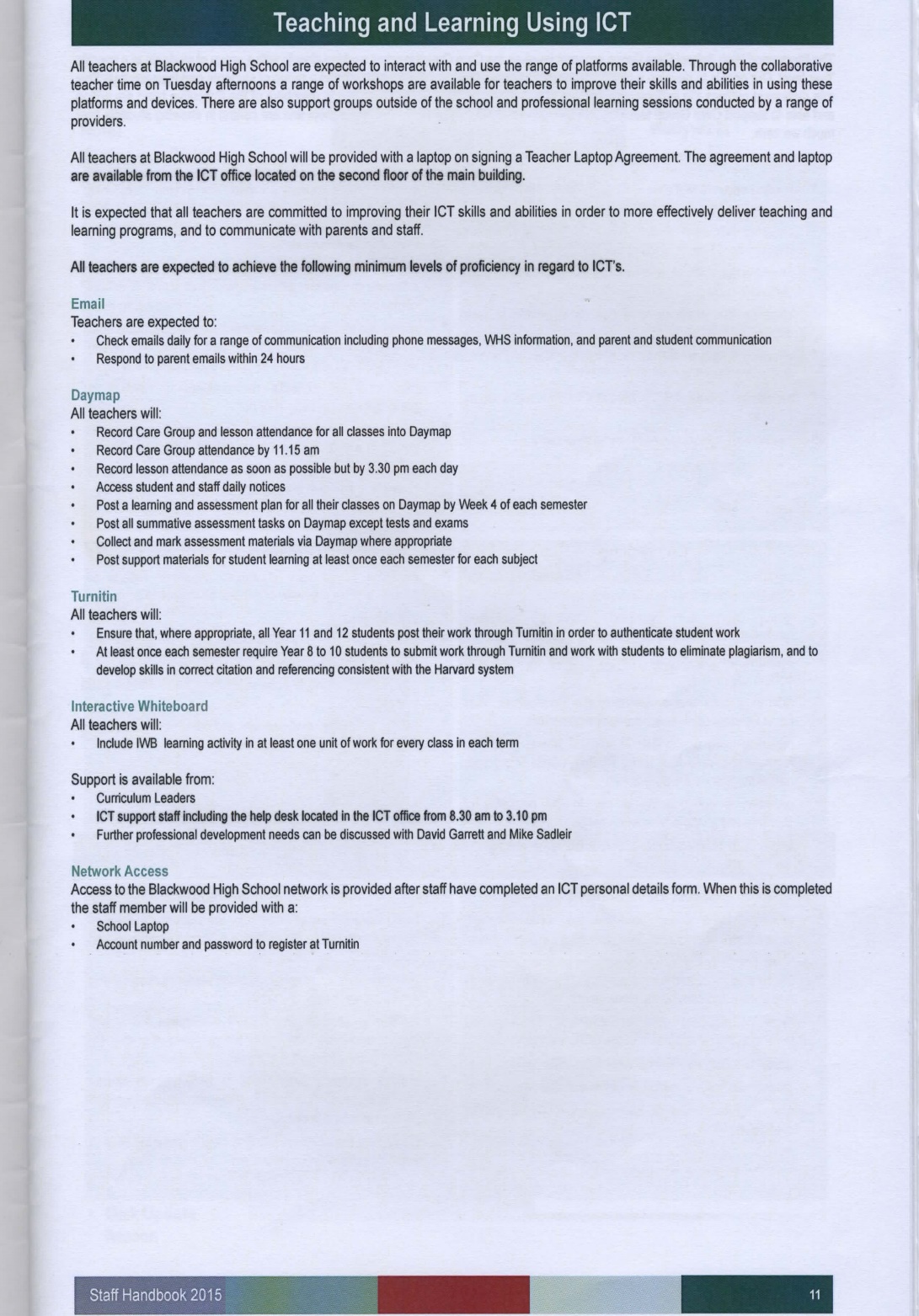 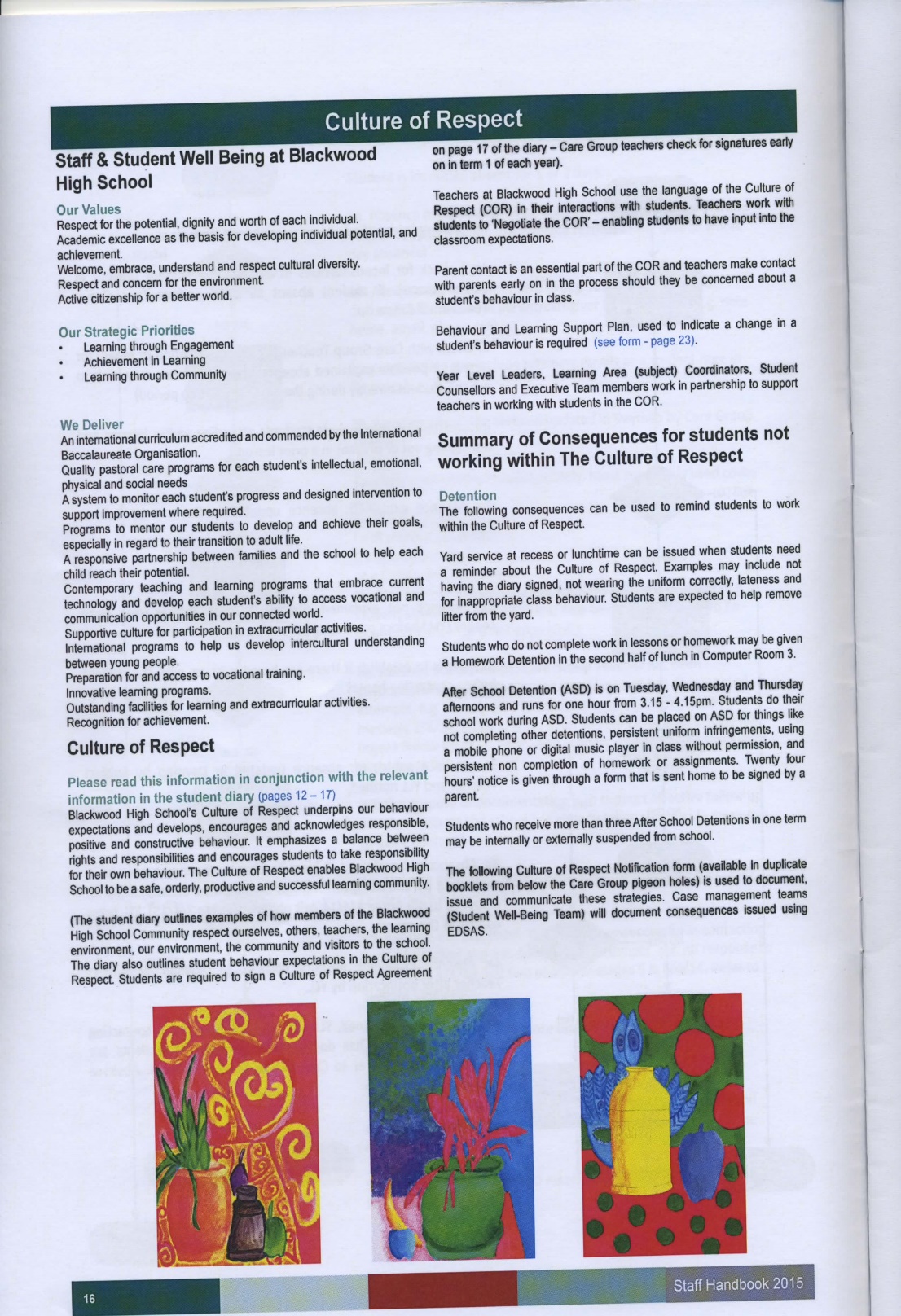 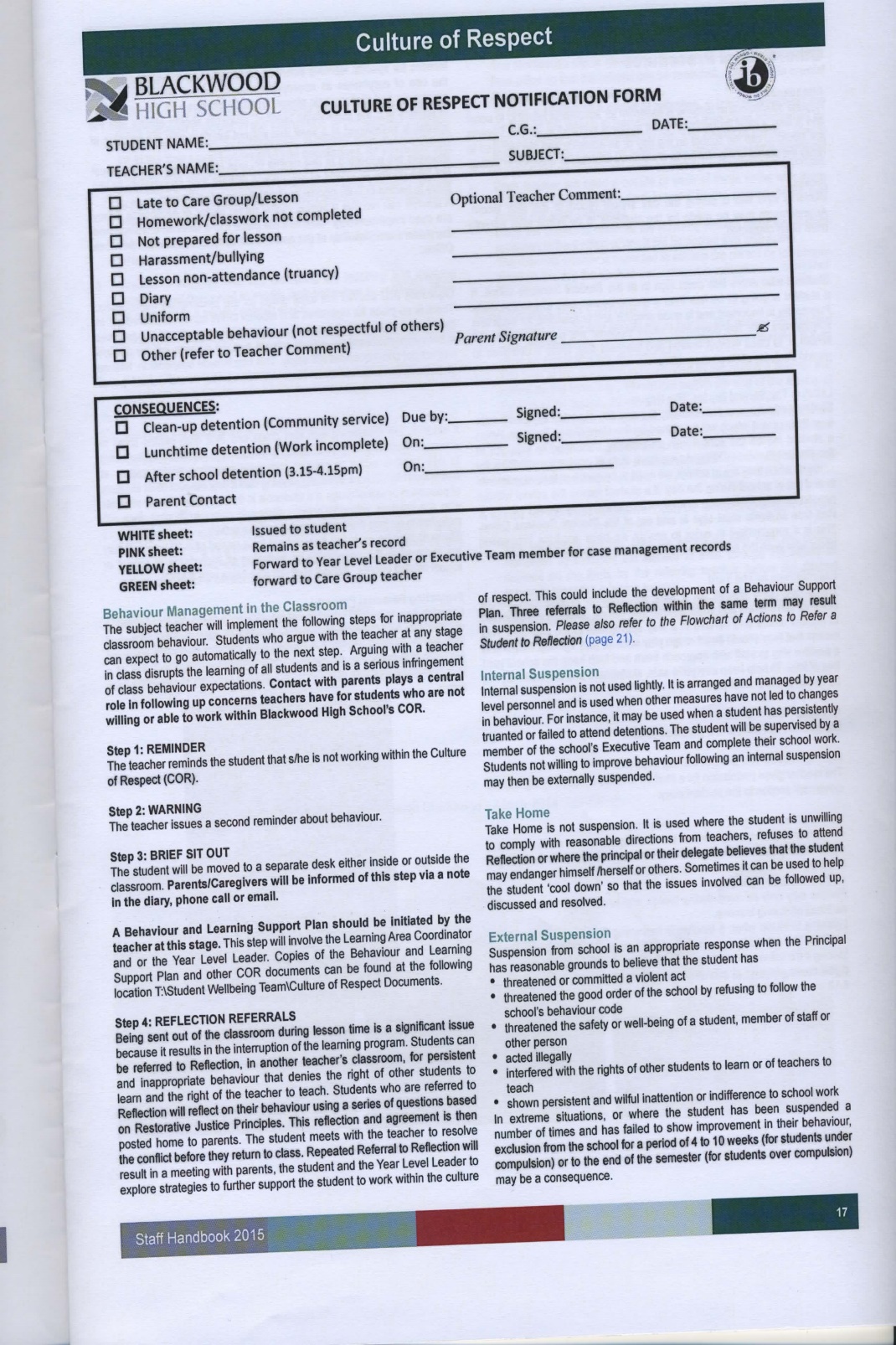 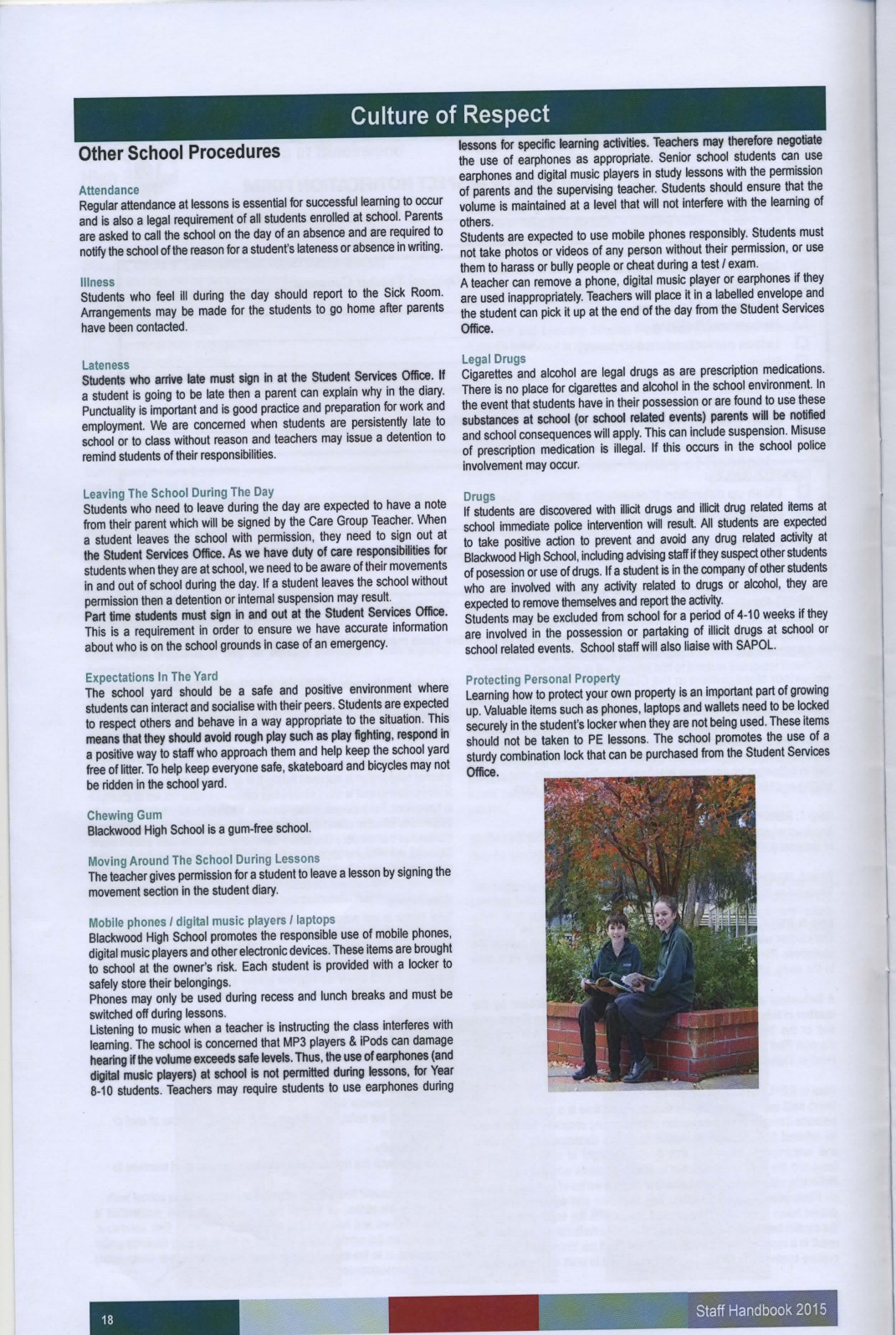 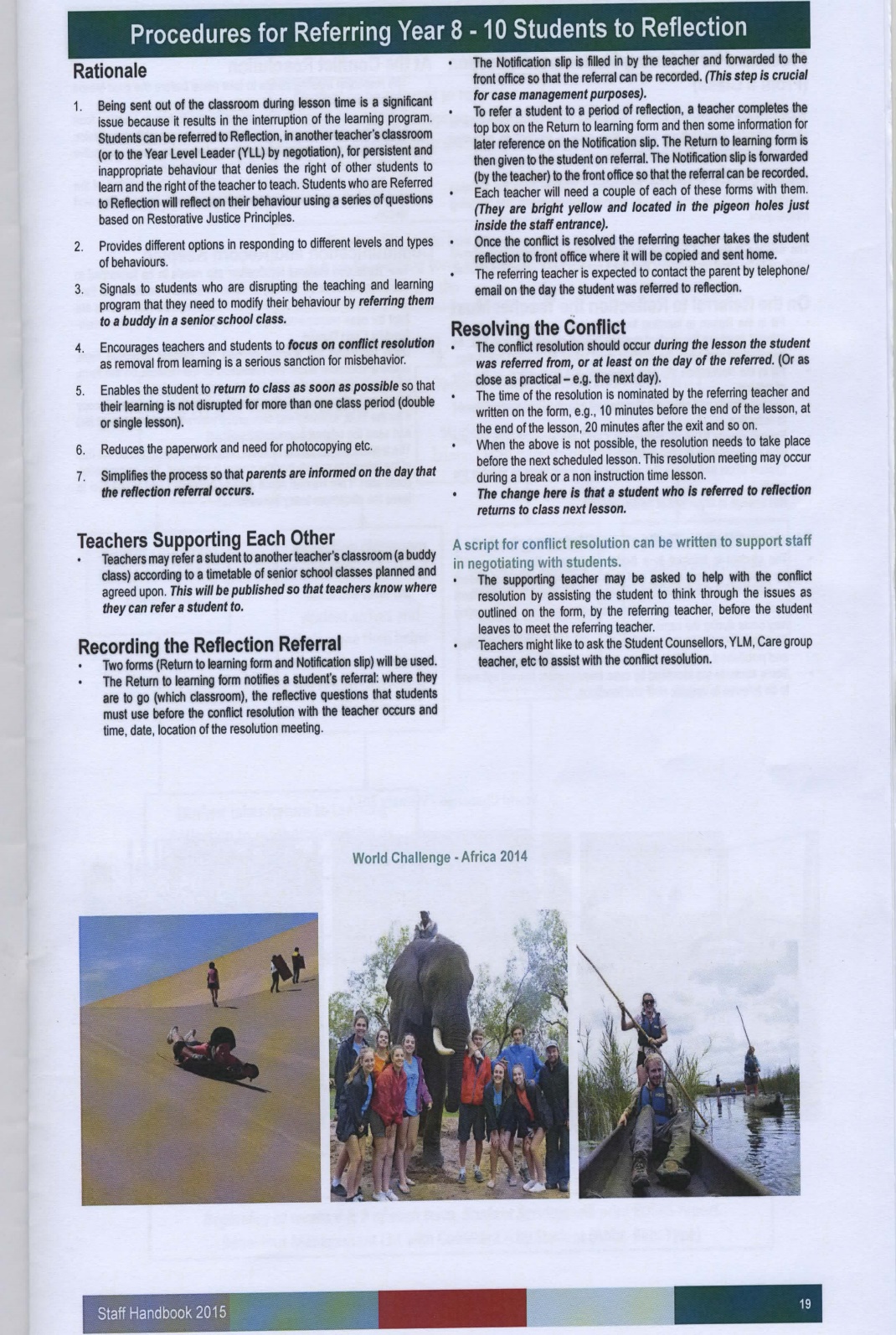 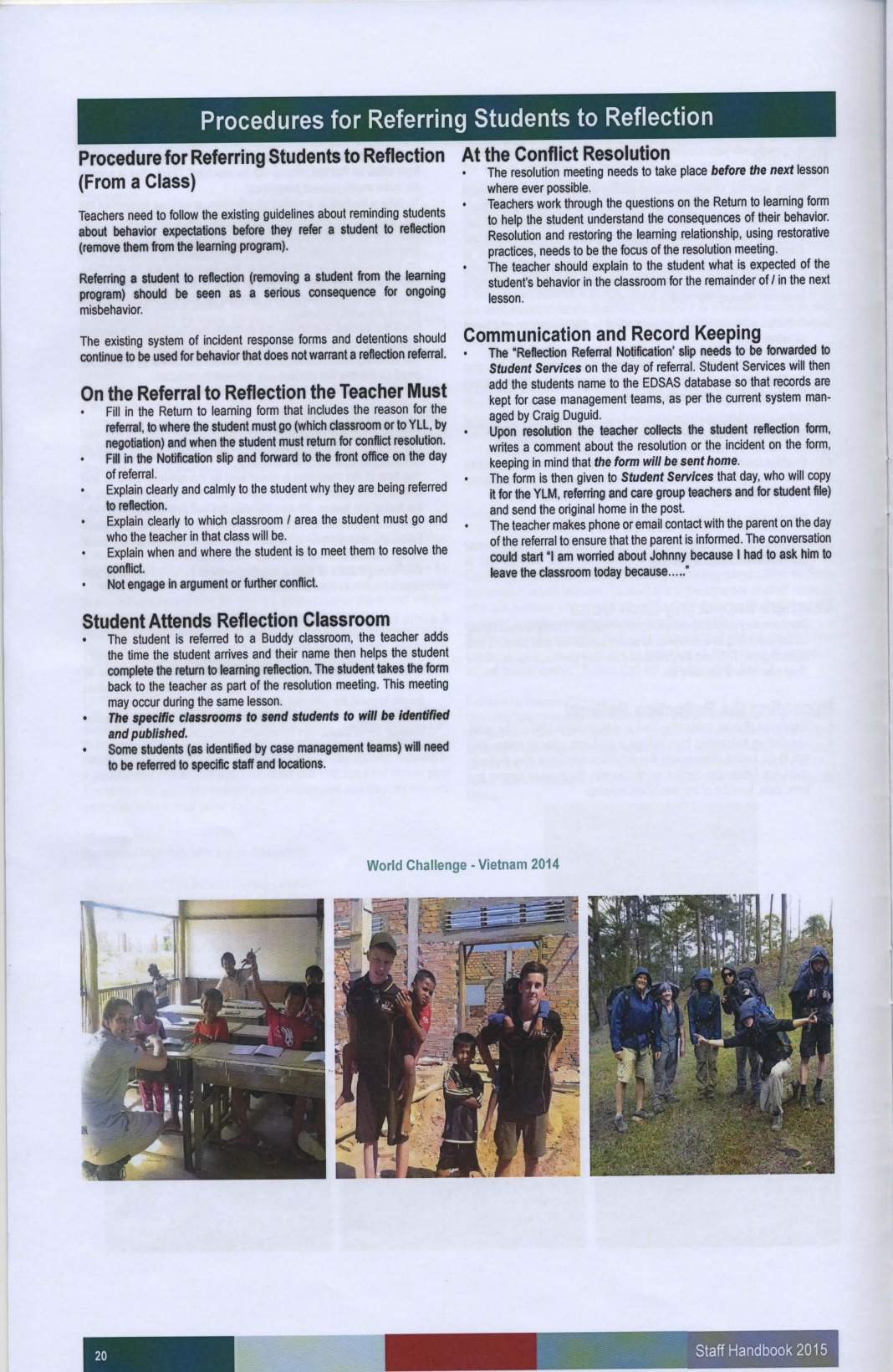 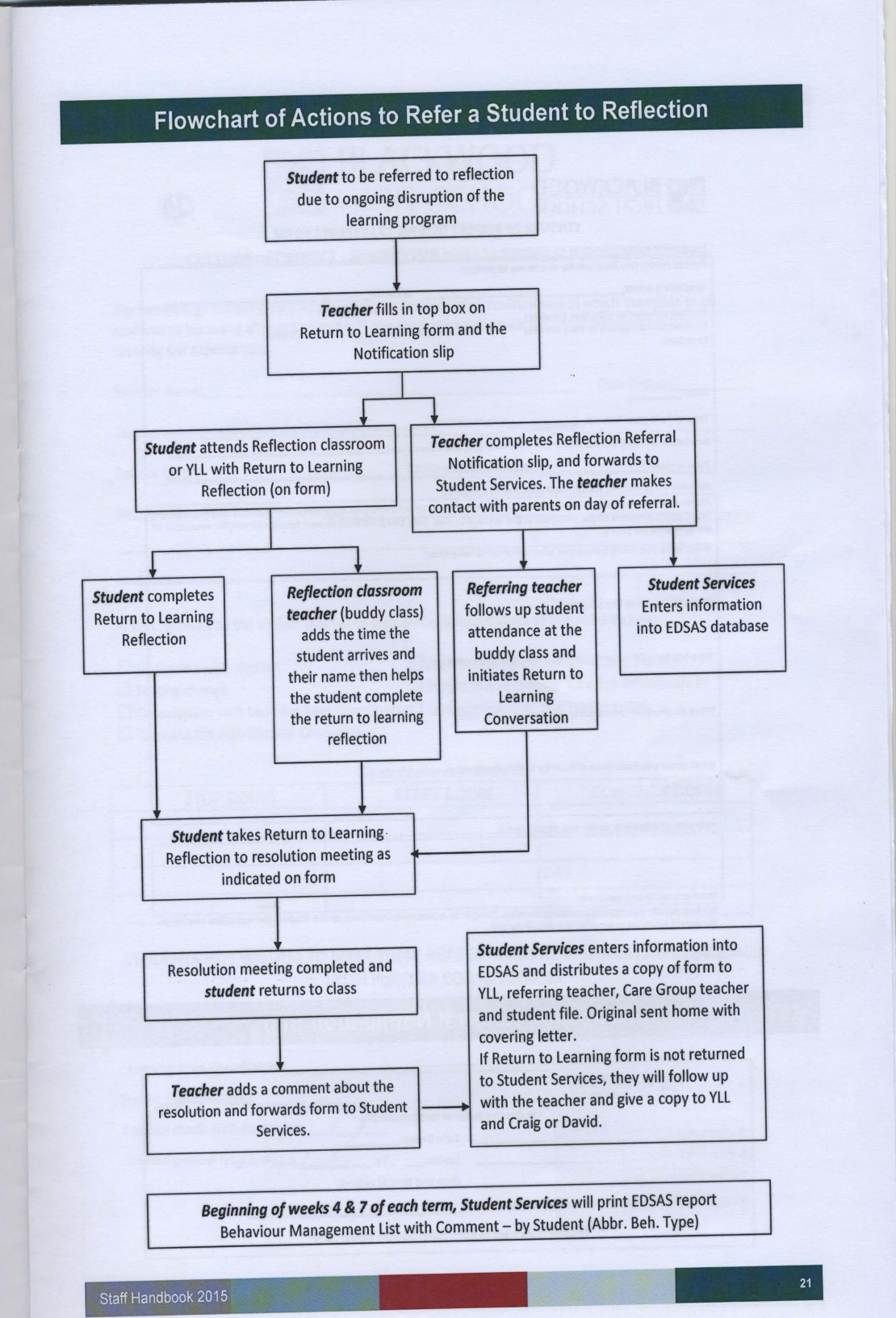 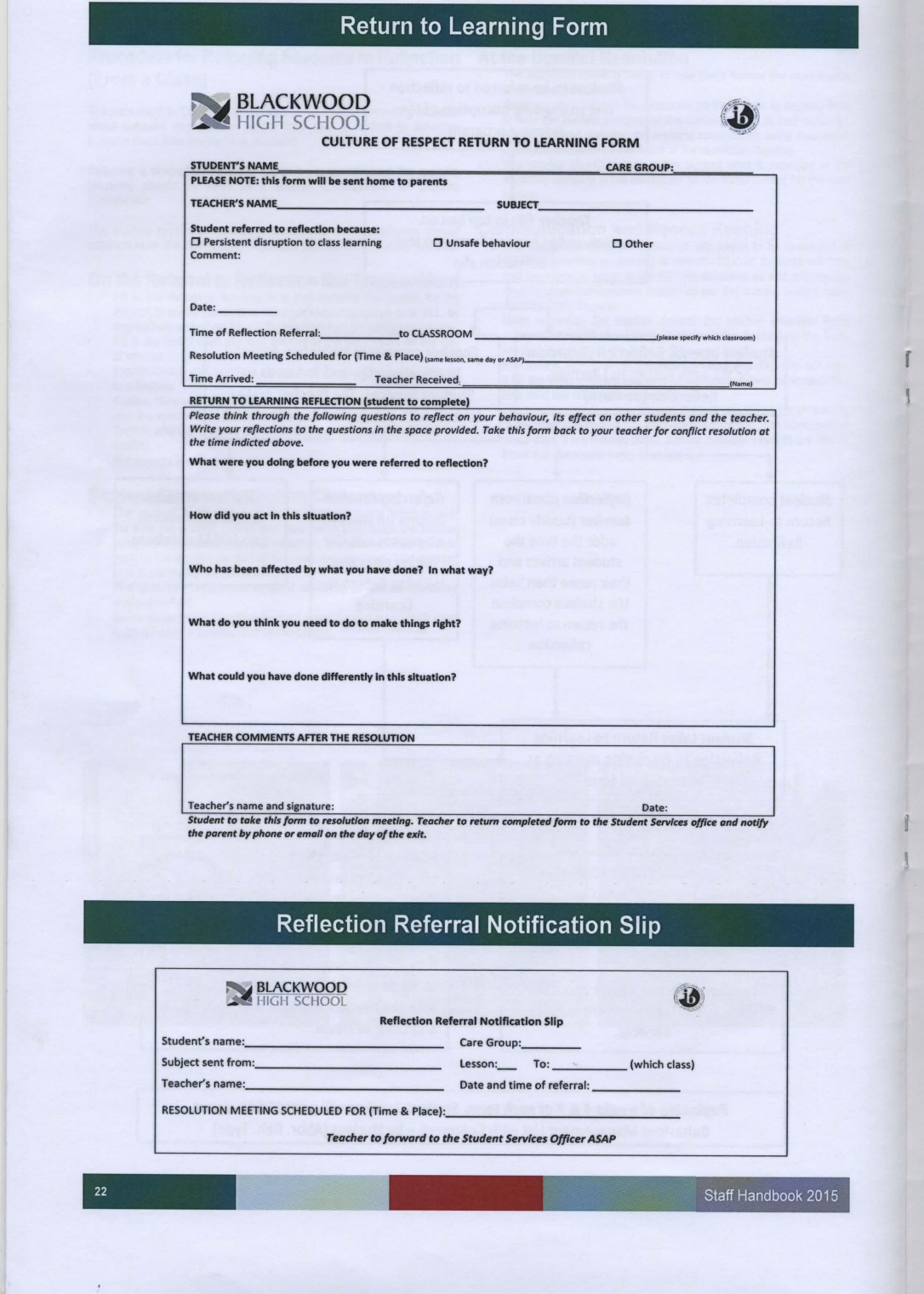 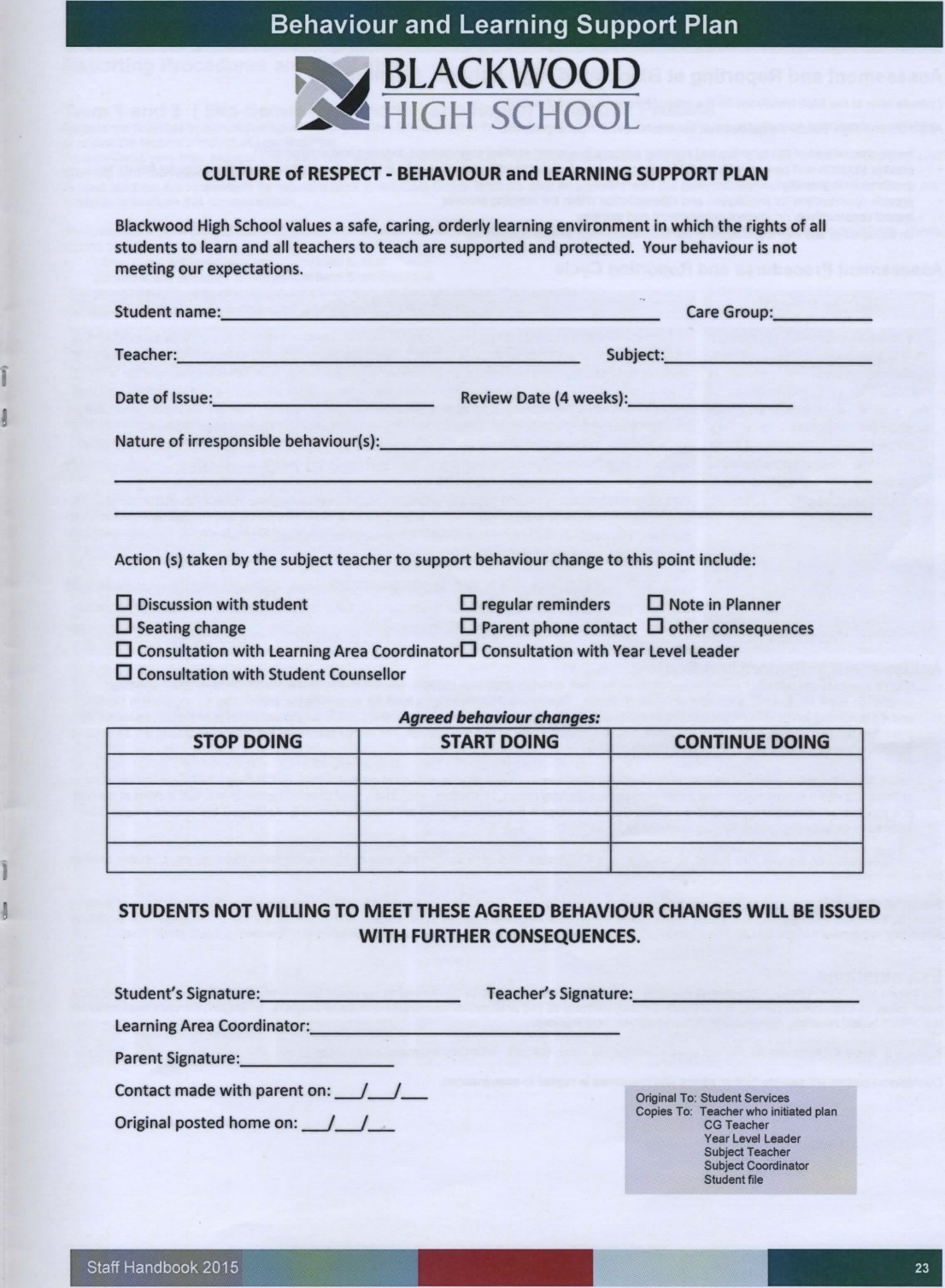 Taken from Blackwood High School Staff Handbook from induction June, 2015